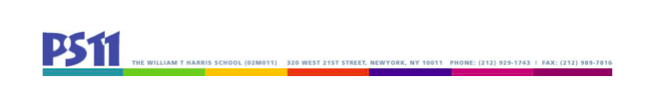 SLT Meeting1.7.203:30 - 5:30Attendance:Bob Bender, PS 11 Principal Teachers:Samantha Labombara John Swierczewski (Secretary)Julia BucciSerena Trinkwalder (Math Staff Developer)Community Representative: Debbie Osborne, PS 11 Programs and Community Based Organization (CBO) representative Parents: Sonal PatelJordan Wright (Chair)Sheniqua SimonVanessa MerlisRon MillerNot Present:Jason Schultz (parent)Holli Weiss (UFT Chapter Chair)Minutes: I. December minutes approved.II. Old BusinessA. G&T Outreach projectProject concluded for the school year (as G&T testing ends soon)Bob, Cassandra, Dawn, and Jordan did presentations at Hudson Guild for parents of preschoolers who had registered for the test, to prepare them and their children for what to expect—went well.April agenda: begin planning for next year, including:Scaling up effortsCollaborating with NYUB. Book Club updatesNo updates, because Jason was absent from meeting C. Affinity Group/Culture Months updatesJanuary will be Black History Month preparation (with February being Black History Month)Pacific Islander cultural institutions were hard to engageWill plan further in advance next year, if possibleD. Family FridaysSocial/Emotional work continues“Best Self” workshop for Kindergarten Family Friday will be on 12/20 “Bullying / Conflict” workshop reviewed/revisedThis will happen during Family Friday on Feb. 28, 2020Revised descriptions of bullying (repeated, power differential) and conflict (which includes both arguments/disagreements and mean moments)SLT teachers will take the lead with other teachers to create scenariosScenarios will include kid in a bad mood and doing something mean; one kid being mean to multiple people; a group of kids being mean to one kid; alienationIII. Comprehensive Education PlanNo updatesIV. New BusinessChanging the School NameAs part of indigenous people’s heritage month, 3-5th graders uncovered problematic history of William T. Harris and petitioned to change the school nameBob will coordinate time for a committee of 3-5th graders (in collaboration with the student racial equity advisory group) to research people that the school could choose to be named afterRegulations:Must locate all living relatives of William T. Harris to notifyProposal must be presented to the PTA general, which will vote on itMinutes of that meeting must be submitted along with the proposal to the DOEMarch 1st deadline for a September name change to go into effectGoal: aim for March 1st (or earlier), 2021 for a September 2021 name change (rather than try to rush the process to get it done by March 2020)District 2 Integration Plan discussion and feedbackWe reviewed the proposed pilot plan sent to SLTs by the District 2 integration grant planning teamWe discussed our feedback and submitted responses to their posed questions (how the work is relevant to our school community, what resonates with us, and what questions the plan brings up)We agreed to draft a letter of our concerns to send to the integration grant planning team; Jordan agreed to draft, with the help of Sonal and Bob, then circulate to the whole SLTBecause this is Jason’s third missed meeting this year, he will not be able to continue on the SLT for the remainder of his term (which ends this school year).We will ask him to continue to coordinate the book club.We will have an emergency election at the next PTA general meeting to replace him for the remainder of his term.V. AdjournNext meeting: Tuesday, February 4, 2020 from 3:30 - 5:30.